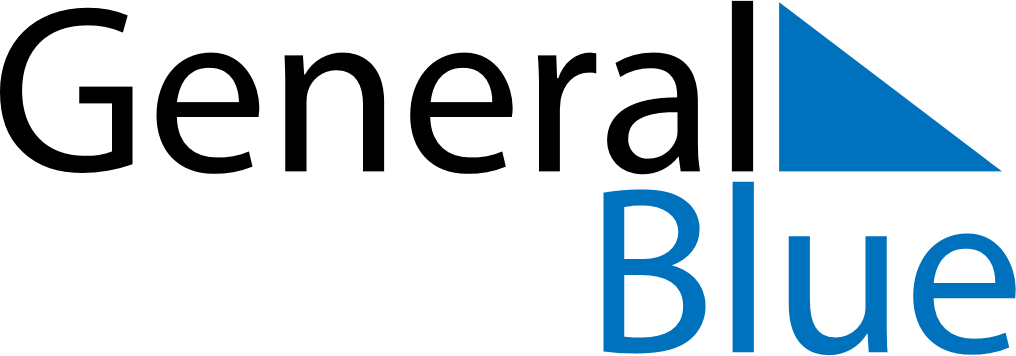 August 2028August 2028August 2028BrazilBrazilSUNMONTUEWEDTHUFRISAT12345678910111213141516171819Father’s Day202122232425262728293031